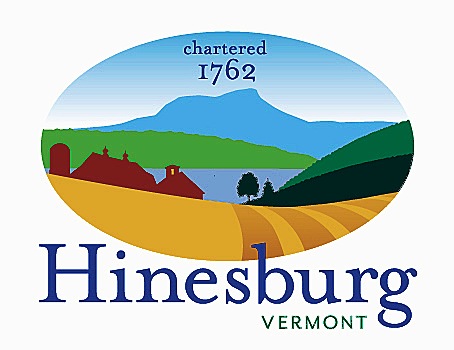 Affordable Housing CommitteeTown of Hinesburg10632 Route 116 Hinesburg VT 05461802.482.2281  |  hinesburg.org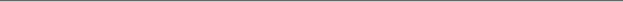 HINESBURG AFFORDABLE HOUSING COMMITTEE MEETING7:00 PM    Wednesday      September 27, 2023  Meeting Will Be Held Remotely and In-Person    Zoom Linkhttps://us06web.zoom.us/j/87889060774?pwd=MjdYOUtwK2F2bzdyenlLZE9wRDVuZz09Meeting ID: 878 8906 0774   Passcode: Hou23 Topic: Hinesburg Affordable Housing Committee   Time: September 27, 2023  07:00 PM Eastern Time Email Carl Bohlen, Chair of HAHC at larcredsox@gmavt.net if you have difficulty connecting. In Person (Town Hall Third Floor Conference Room)AGENDACall to order/Public Comment								7:00 PMAdditions/Deletions to agenda								7:00 PMPublic Comment									7:05 PMADU Forum Follow Up									7:05 PMWindy Ridge Project, Champlain Housing Trust staff will join us			7:15 PMHome Modification Update								8:00 PMBudget Request for FY25								8:05 PMContinue Discussion of a Work Plan							8:15 PM Consider Next Guests to Discuss Affordable Housing					8:55 PMApprove Minutes from July 26 and September 20	   				9:00 PMADJOURN